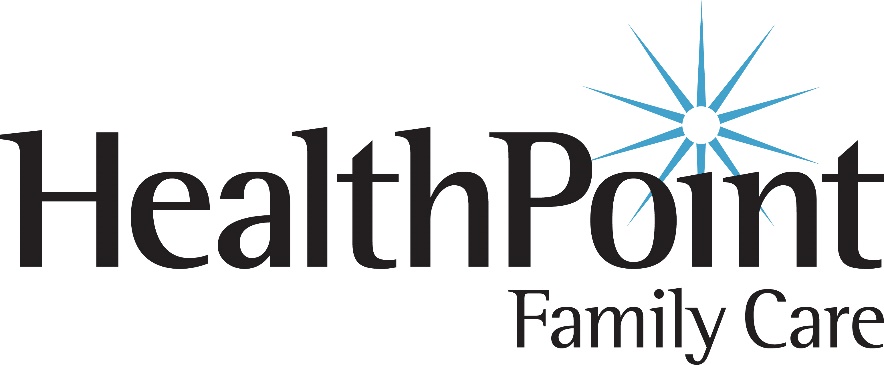 NOTICE OF FILING OF THE LABOR CONDITION APPLICATION
HealthPoint Family Care, Inc. hereby provides notice of the filing of a Labor Condition
Application with the U.S. Department of Labor for 1 H-1B worker(s) to be employed in the
occupational classification of Dentists, General (OES/SOC 29-1021) at a wage of $130,000 per
year from 08/14/2023 to 08/13/2026 at 215 E. 11th Street, Newport, Kentucky 41071; 1401
Madison Avenue, Covington, Kentucky 41011; and 7607 Dixie Highway, Florence, Kentucky
41042. A copy of the Labor Condition Application for this position is available for public
inspection at 215 E. 11th Street, Newport, Kentucky 41071. Complaints alleging misrepresentation
of material facts in the labor condition application and / or failure to comply with the terms of the
labor condition application may be filed with any office of the Wage and Hour Division of the
United States Department of Labor.